.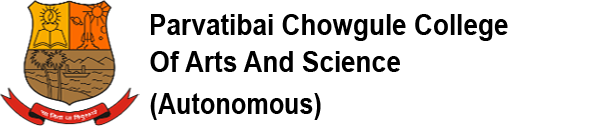 GOA LIBERATION DAY CELEBRATION(19th December 2020)Flag Hoisting Ceremony will be held in front of the Fitness Centre on Saturday, 19th December 2020 at 9.00 a.m. sharp.   Vice-Principal Shri. H. S. S. Nadkarni will unfurl the flag and address the gathering.  All the members of staff are requested to report at 8:45 a.m. sharp. Please note that college gate will be closed from 8.50 a.m. till the end of the flag hoisting ceremony.  No staff member should leave during the function.The teaching and non-teaching staff are requested to record their attendance on the biometric machine. Date : 17th December 2020						VICE-PRINCIPAL